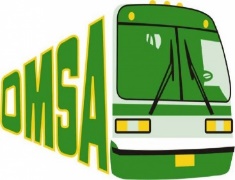 “Oficina de Libre Acceso a La Información Pública”1. Nivel de cumplimiento acceso a la información. Cuando se presenta una solicitud de información se trata de dar respuesta de forma inmediata si así lo amerita, de lo contrario se da un plazo prudente para responder las mismas. Las quejas y sugerencias tienen un plazo de 10 días para ser respondidas.2. Resultado de mediciones del portal de transparenciaActualmente contamos en nuestro portal con la puntuación máxima 13/13Fuente: Oficina de Libre Acceso a la Información OMSA3. Resultado Sistema de Quejas, Reclamos y Sugerencias Portal de Transparencia de la Oficina Metropolitana de Servicios de Autobuses (OMSA), durante el periodo Agosto 2020 – diciembre 2023 – Recibió una cantidad total de 70 quejas, 63 sugerencias, 5 Reclamaciones, 2 de las cuales 66 fueron resueltas exitosamente.Gráfico Distribución Sistema de Quejas, Reclamos y Sugerencias 311 periodo 2020 – Diciembre 2023, Tipos de quejas Cantidad Resuelta Pendiente.Fuente: Oficina de Libre Acceso a la Información OMSA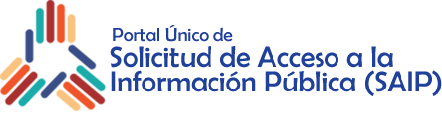 13/13  Puntuación MáximoTipo de Quejas 2020202120222023Cantidad Resueltas Pendientes Quejas 132617763630Reclamaciones 0200220Sugerencia 3020550Total 16281970